Rationale or Comment:All employees must wear company-supplied steel toe shoes.  End of DocumentDisclaimerThis document is written as a general guideline. Natural Stone Institute and its Member companies have neither liability nor can they be responsible to any person or entity for any misunderstanding, misuses, or misapplication that would cause loss or damage of any kind, including loss of rights, material, or personal injury, or alleged to be caused directly or indirectly by the information contained in this document.  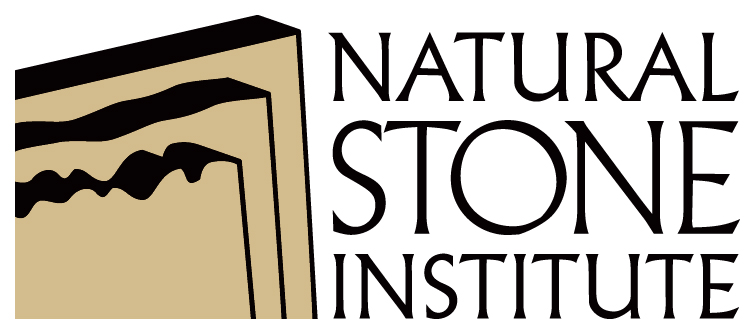 Your company nameWorkplace Safety AssessmentJob Hazard Analysis (JHA)   Your company nameWorkplace Safety AssessmentJob Hazard Analysis (JHA)   Your company nameWorkplace Safety AssessmentJob Hazard Analysis (JHA)   Your company nameWorkplace Safety AssessmentJob Hazard Analysis (JHA)   Your logo hereDocument Control #:Stone-JHA-025Stone-JHA-025Stone-JHA-025Revision Date:mm/dd/yyyyDocument Title:Job Hazard Analysis (JHA) Job Hazard Analysis (JHA) Job Hazard Analysis (JHA) Issue #:Department:Slab Yard / WarehouseSlab Yard / WarehouseSlab Yard / WarehouseFrequency:(Annually, monthly, weekly)Personal Protective Equipment Required:Hardhat, safety glasses, gloves, safety vest, hearing protection as required.  Hardhat, safety glasses, gloves, safety vest, hearing protection as required.  Hardhat, safety glasses, gloves, safety vest, hearing protection as required.  Completed by:Name of Company Representative HereStone Yard TechnicianStone Yard TechnicianStone Yard TechnicianStone Yard TechnicianStone Yard TechnicianStone Yard TechnicianTask DescriptionTask DescriptionHazardControlControlControlOrganize production inventory, unload incoming material, pull material from yard to production area, loads trucks, and crushes scrap stone. Housekeeping. Organize production inventory, unload incoming material, pull material from yard to production area, loads trucks, and crushes scrap stone. Housekeeping. Ergonomic: strains and sprains from attempting to lift large loadsSingle employee restricted not to lift over 100 lbs.Ergonomic training conducted during safety meetings.Lift properly using legs, keeping back straightComplete back safety training Single employee restricted not to lift over 100 lbs.Ergonomic training conducted during safety meetings.Lift properly using legs, keeping back straightComplete back safety training Single employee restricted not to lift over 100 lbs.Ergonomic training conducted during safety meetings.Lift properly using legs, keeping back straightComplete back safety training  Slip, trip and fallKeep yard and traffic areas clear of debrisKeep objects off floors - put in correct storage areasTurns lights on in work areaALWAYS Look where you are going – do not assume there is a clear path Keep yard and traffic areas clear of debrisKeep objects off floors - put in correct storage areasTurns lights on in work areaALWAYS Look where you are going – do not assume there is a clear path Keep yard and traffic areas clear of debrisKeep objects off floors - put in correct storage areasTurns lights on in work areaALWAYS Look where you are going – do not assume there is a clear path Struck by Train drivers in proper handling of stoneEmployee walking with stone trained not to stand under or in front of moving load  (fall shadow)Traffic areas cleared so forklift has smooth operating surfacePipe racks installed to keep stone from tipping over Hard hats required during crane operation.Train drivers in proper handling of stoneEmployee walking with stone trained not to stand under or in front of moving load  (fall shadow)Traffic areas cleared so forklift has smooth operating surfacePipe racks installed to keep stone from tipping over Hard hats required during crane operation.Train drivers in proper handling of stoneEmployee walking with stone trained not to stand under or in front of moving load  (fall shadow)Traffic areas cleared so forklift has smooth operating surfacePipe racks installed to keep stone from tipping over Hard hats required during crane operation.Temperature extreme  Complete Heat Stress /heat stroke trainingComplete Heat Stress /heat stroke trainingComplete Heat Stress /heat stroke training